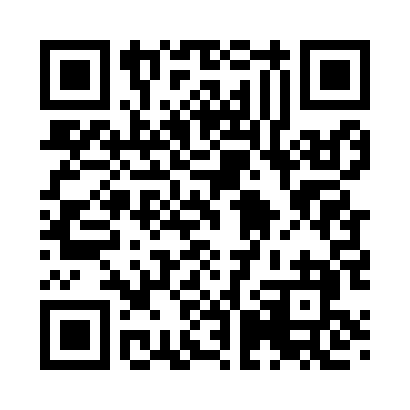 Prayer times for Foxmoor Hills, Wisconsin, USAMon 1 Jul 2024 - Wed 31 Jul 2024High Latitude Method: Angle Based RulePrayer Calculation Method: Islamic Society of North AmericaAsar Calculation Method: ShafiPrayer times provided by https://www.salahtimes.comDateDayFajrSunriseDhuhrAsrMaghribIsha1Mon3:345:211:015:068:4110:282Tue3:355:221:015:068:4010:273Wed3:365:231:015:068:4010:274Thu3:375:231:025:068:4010:265Fri3:385:241:025:068:4010:266Sat3:395:251:025:068:3910:257Sun3:405:251:025:078:3910:248Mon3:415:261:025:078:3810:239Tue3:425:271:025:078:3810:2310Wed3:435:271:035:078:3710:2211Thu3:445:281:035:068:3710:2112Fri3:455:291:035:068:3610:2013Sat3:465:301:035:068:3610:1914Sun3:485:311:035:068:3510:1815Mon3:495:321:035:068:3410:1716Tue3:505:321:035:068:3410:1517Wed3:525:331:035:068:3310:1418Thu3:535:341:035:068:3210:1319Fri3:545:351:035:068:3110:1220Sat3:565:361:045:058:3110:1021Sun3:575:371:045:058:3010:0922Mon3:595:381:045:058:2910:0823Tue4:005:391:045:058:2810:0624Wed4:025:401:045:048:2710:0525Thu4:035:411:045:048:2610:0326Fri4:055:421:045:048:2510:0227Sat4:065:431:045:038:2410:0028Sun4:085:441:045:038:239:5929Mon4:095:451:045:038:229:5730Tue4:115:461:035:028:209:5631Wed4:125:471:035:028:199:54